CURRICULUM VITAEPERSONAL DATA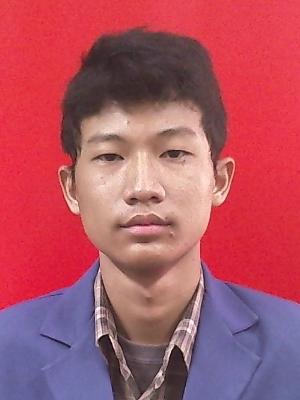 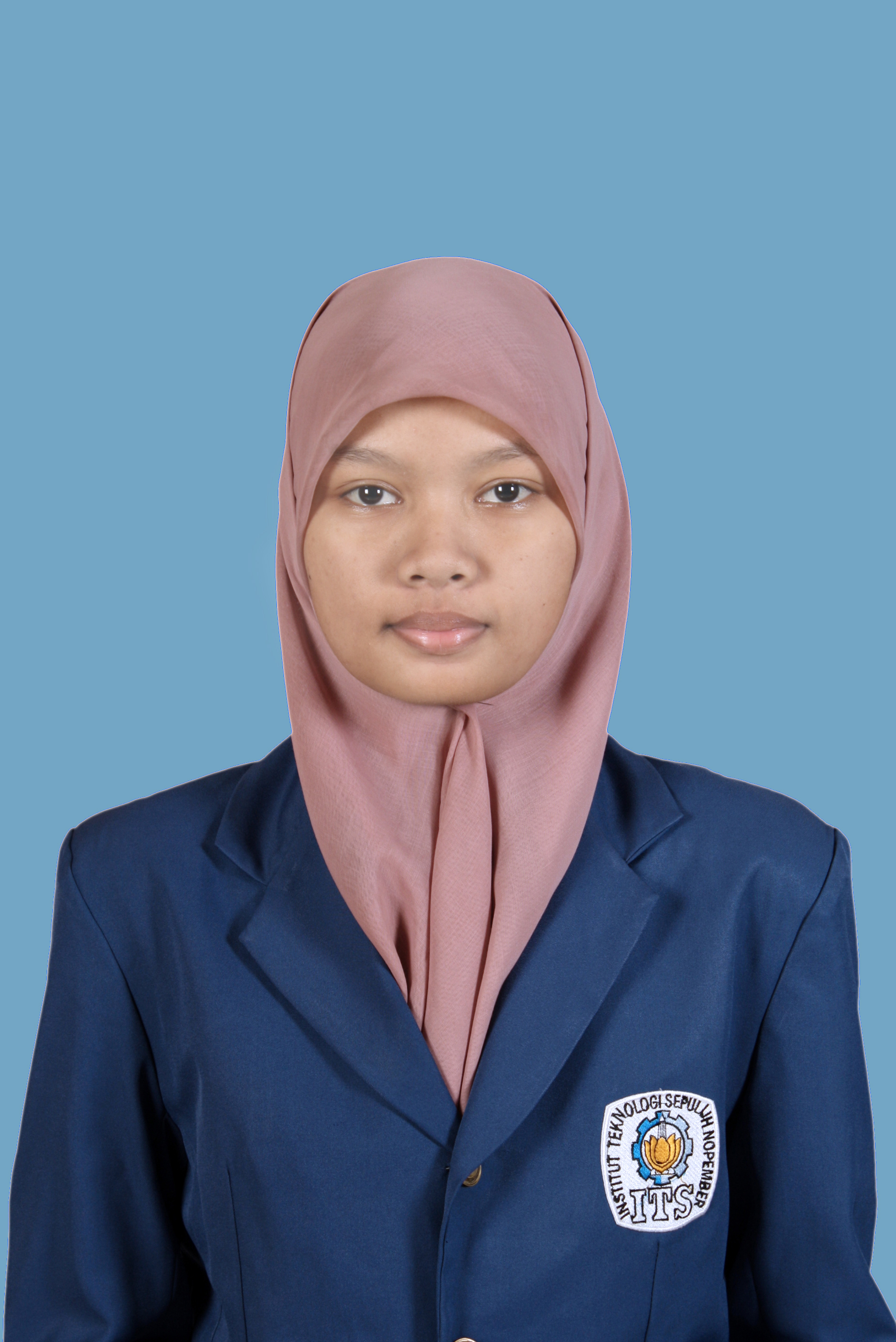 Name				: Achmad Octa ZunaediNick Name			: OctaPlace/Date of Birth		: Lamongan, 14 December 1994Age				: 20 years old Gender			: MaleReligion			: MoslemStatus				: SingleCorrespondence Address	: Perumahan Griya Candra Mas Blok DB – 42Sedati SidoarjoPermanent Address		: Perumahan Griya Candra Mas Blok DB – 42Sedati SidoarjoHobby	& Interest		: Sport, Reading and TravellingPhone No.			: 085645994732Emai				: octazunaedi@gmail.com Personality			: Discipline, straight and responsible ACADEMIC BACKGROUNDEDUCATION SCOREEDUCATIONAL EXPERIENCES / COURSESORGANIZATIONAL EXPERIENCES & EVENTSSKILLSI declare that all of this information and data in this Curriculum Vitae is truly factual and I would take the full responsibility of it.Surabaya, 6th January 2015Achmad Octa ZunaediGraduatedEducationName of InstitutionMajor2006SDSD NEGERI BUNCITAN-2009SMPSMP NEGERI 1 SEDATI -2012SMASMA NEGERI 1 WARUIPAPRESENTD3INSTITUT TEKNOLOGI SEPULUH NOPEMBERDIPLOMA OF ELECTRICAL ENGINEERINGSCOREGPA3.05TOEFL450YearCourse / Seminar Course Organization2012EMOTIONAL SPIRITUAL QUOTIENBASIC TRAININGTHE ESQ WAY 1652012PELATIHAN ARDUINOHIMPUNAN MAHASISWA D3 TEKNIK ELEKTROSEPULUH NOPEMBER INSTITUTE OF TECHNOLOGY2014PELATIHAN LABVIEWTEKNIK ELEKTRO ITSBIDANG STUDI SISTEM PENGATURAN2013PUBLIC FIGURE ON TALKBADAN EKSEKUTIF MAHASISWASEPULUH NOPEMBER INSTITUTE OF TECHNOLOGY2012EAGLE AND MICROCONTROLLER WORKSHOPHIMPUNAN MAHASISWA D3 TEKNIK ELEKTROSEPULUH NOPEMBER INSTITUTE OF TECHNOLOGY2012PELATIHAN KARYA TULIS ILMIAHHIMPUNAN MAHASISWA D3 TEKNIK ELEKTROSEPULUH NOPEMBER INSTITUTE OF TECHNOLOGYYear OrganizationPosition2007-2008ORGANISASI SISWA INTRA SEKOLAH SMP NEGERI1 SEDATIGENERAL SECRETARY2009 - 2010ORGANISASI SISWA INTRA SEKOLAH SMANEGERI 1 WARUSTAFF OF PENGABDIANMASYARAKAT2012KEJUARAAN OLAHRAGA ANTAR JURUSANFAKULTASSECURE AND LICENCING2012KEJUARAAN OLAHRAGA ANTAR JURUSANKAMPUSSECURE AND LICENSING2013 - 2014HIMPUNAN MAHASISWA D3 TEKNIK ELEKTROSEPULUH NOPEMBER INSTITUTE OF TECHNOLOGYRESOURCE DEPARTMENT2013INTEGRALISTIC FESTIVALSEPULUH NOPEMBER INSTITUTE OF TECHNOLOGYSIE ACARA2013INTEGRALISTIC FESTIVALSEPULUH NOPEMBER INSTITUTE OF TECHNOLOGYSECURE AND LICENSING 2013LKMM PRA TD 2012SIE ACARA2013PUBLIC RELATIONTRAINING FACULTYPUBLICATION COMMITTEE2013INDUSTRIAL AUTOMATION AND ROBOTIC COMPETITION,SEPULUH NOPEMBER INSTITUTE OF TECHNOLOGY 2013PUBLICATION COMMITTEE2014INDUSTRIAL AUTOMATION AND ROBOTIC COMPETITION,SEPULUH NOPEMBER INSTITUTE OF TECHNOLOGY 2014PUBLICATION CORDINATOR2013LATIHAN KETRAMPILAN MANAJEMEN MAHASISWATINGKAT DASAR XHIMPUNAN MAHASISWA D3 TEKNIK ELEKTRO, ITSORGANIZING COMMITTEE2014MEET THE TECHNOCRATS 2014PUBLICATION COMMITTEE2013-2014BADAN EKSEKUTIF MAHASISWA FAKULTASTEKNOLOGI INDUSTRIEXTERNAL RELATION2013 – 2015HIMPUNAN MAHASISWA D3 TEKNIK ELEKTROSEPULUH NOPEMBER INSTITUTE OF TECHNOLOGYADVISORY UNIT OFUNIT KERJA KABINET2014 – 2015HIMPUNAN MAHASISWA D3 TEKNIK ELEKTROSEPULUH NOPEMBER INSTITUTE OF TECHNOLOGYCORDINATOR RESOURCEDEPARTMENTSKILLSPROFICIENCYMICROSOFT WORD, EXCELL, POWER POINTFLUENTMATLABINTERMEDIATECODEVISION AVRINTERMEDIATELABVIEWINTERMEDIATEPROGRAMMABLE LOGIC CONTROLINTERMEDIATEAUTOCADINTERMEDIATEARDUINOFLUENTVISUAL BASICINTERMEDIATE